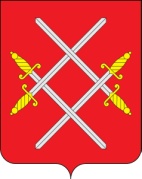 ГЛАВА РУЗСКОГО ГОРОДСКОГО ОКРУГАМОСКОВСКОЙ ОБЛАСТИПОСТАНОВЛЕНИЕот 02.11.2018 № 4089Об утверждении Устава Муниципального бюджетного общеобразовательного учреждения «Тучковская средняя общеобразовательная школа №2», утвержденного постановлением Главы Рузского городского округа Московской области от 28.09.2018 № 3576 в новой редакцииВ соответствии с Гражданским кодексом Российской Федерации, Федеральным законом от 29.12.2012 № 273-ФЗ «Об образовании в Российской Федерации», Приказом Минобрнауки России от 17.07.2015 № 734 «О внесении изменений в порядок организации и осуществления образовательной деятельности по основным общеобразовательным программам – образовательным программам начального общего, основного общего и среднего общего образования» утвержденный приказом Министерства образования и науки Российской Федерации от 30.08.2013г. № 1015, руководствуясь Уставом Рузского городского округа Московской области, постановляю:1. Устав Муниципального бюджетного общеобразовательного учреждения «Тучковская средняя общеобразовательная школа №2», утвержденный постановлением Главы Рузского городского округа Московской области от 28.09.2018 № 3576 «Об утверждении Устава Муниципального бюджетного общеобразовательного учреждения «Тучковская средняя общеобразовательная школа №2» изложить в новой редакции (прилагается). 2. Уполномочить директора Муниципального бюджетного общеобразовательного учреждения «Тучковская средняя общеобразовательная школа №2» Дмитриеву И.Н. внести соответствующие изменения в уставные документы в Межрайонной инспекции Федеральной налоговой службы России № 21 по Московской области. 3. Разместить настоящее постановление на официальном сайте Рузского городского округа Московской области в сети «Интернет». 4. Контроль за исполнением настоящего постановления возложить на заместителя Главы Администрации Рузского городского округа                  И.А. Шиломаеву. Глава городского округа                                                                 М.В. ТархановУтвержден Постановлением ГлавыРузского городского округаМосковской области от 02.11.2018 № 4089УСТАВМУНИЦИПАЛЬНОГО БЮДЖЕТНОГО ОБЩЕОБРАЗОВАТЕЛЬНОГО УЧРЕЖДЕНИЯ«Тучковская средняя общеобразовательная школа №2»(новая редакция)п. Тучково20181. Общие положения1.1. Образовательная организация Муниципальное бюджетное общеобразовательное учреждение «Тучковская средняя общеобразовательная школа №2» является муниципальной бюджетной общеобразовательной организацией (далее – Учреждение), находящимся в ведении Рузского городского округа Московской области. 1.2. Настоящий Устав Учреждения принят в соответствии с законодательством Российской Федерации, Федерального закона от 29.12.2012 № 273-ФЗ «Об образовании в Российской Федерации», Федерального закона от 12.01.1996 № 7-ФЗ «О некоммерческих организациях».1.3. Полное наименование Учреждения: Муниципальное бюджетное общеобразовательное учреждение «Тучковская средняя общеобразовательная школа №2».Сокращенное наименование Учреждения: МБОУ «ТСОШ №2»1.4. Учреждение по своей организационно-правовой форме является бюджетным учреждением, по типу образовательной организации – общеобразовательная организация.1.5. Место нахождения Учреждения:Юридический адрес: 143131, Московская область, Рузский район, рп Тучково, ул. Новая, д. 15Место осуществления деятельности: 143131, Московская область, Рузский район, рп Тучково, ул. Новая, д. 15143131, Московская область, Рузский район, рп Тучково, ул. Силикатная, д. 31.6. Учреждение в своей деятельности руководствуется федеральными законами, иными нормативными правовыми актами Российской Федерации, законами и иными нормативными правовыми актами Московской области и настоящим Уставом. 1.7. Учреждение является юридическим лицом с момента его государственной регистрации в установленном законом порядке и от своего имени может приобретать и осуществлять имущественные и неимущественные права, нести обязанности, быть истцом и ответчиком в суде. 1.8. Учреждение имеет в оперативном управлении обособленное имущество, самостоятельный баланс, круглую печать, содержащую его полное наименование на русском языке, штампы и бланки со своим наименованием. 1.9. Учреждение осуществляет операции с поступающими ему в соответствии с законодательством Российской Федерации средствами через лицевые счета, открываемые в Финансовом управлении администрации Рузского городского округа в порядке, установленном законодательством Российской Федерации. 1.10. Учреждение отвечает по своим обязательствам всем находящимся у него на праве оперативного управления имуществом, как закрепленным за Учреждением собственником имущества, так и приобретенным за счет доходов, полученных от приносящей доход деятельности, за исключением особо ценного движимого имущества, закрепленного за Учреждением собственником этого имущества или приобретенного Учреждением за счет выделенных собственником имущества Учреждения средств, а также недвижимого имущества. Собственник имущества Учреждения не несет ответственности по обязательствам Учреждения. 1.11. Образовательная деятельность, осуществляемая Учреждением, подлежит лицензированию в соответствии с законодательством Российской Федерации о лицензировании отдельных видов деятельности с учетом особенностей, установленных Федеральным законом «Об образовании в Российской Федерации».1.12. Государственная аккредитация образовательной деятельности Учреждения проводится в порядке, установленном законодательством Российской Федерации в области образования. 1.13. Учреждение выдает лицам, успешно прошедшим государственную итоговую аттестацию, аттестаты об основном общем образовании и аттестаты о среднем общем образовании (далее – аттестаты). Право Учреждения на выдачу в установленном порядке аттестатов по аккредитованным образовательным программам основного общего и среднего общего образования подтверждается свидетельством о государственной аккредитации. Заполненные бланки аттестатов и приложений к ним скрепляются печатью учреждения с изображением Государственного герба Российской Федерации. 1.14. Учреждение формирует свою структуру по согласованию с Учредителем, если иное не установлено федеральными законами. 1.15. Учреждение вправе создавать филиалы по согласованию с Учредителем и органом местного самоуправления, осуществляющим управление в сфере образования, по месту нахождения создаваемого филиала. 1.16. Учреждение вправе открывать и закрывать представительства на территории Российской Федерации. 2. Учредитель Учреждения, сведения о собственнике его имущества2.1. Учредителем (собственником) учреждения является Муниципальное образование Рузского городского округа Московской области в лице Администрации Рузского городского округа Московской области (далее – Учредитель).3. Предмет, цели, виды деятельности и образовательные программы Учреждения3.1. Предметом деятельности Учреждения является реализация гарантированного гражданам Российской Федерации права на получение общедоступного и бесплатного начального общего, основного общего и среднего общего образования; обеспечение и воспитание в интересах личности, общества, государства, обеспечение охраны здоровья и создание благоприятных условий для разностороннего развития личности, в том числе возможности удовлетворения потребности обучающихся в самообразовании и получении дополнительного образования. 3.2. Основной целью Учреждения являются: 3.2.1. формирование личности обучающегося, развитие его индивидуальных способностей, положительной мотивации и умений в учебной деятельности (овладение чтением, письмом, счетом, основными навыками самоконтроля, культурой поведения и речи, основами личной гигиены и здорового образа жизни);3.2.2. становление и формирование личности обучающегося (Формирование нравственных убеждений, эстетического вкуса и здорового образа жизни, высокой культуры межличностного и межэтнического общения, овладение основами наук, государственным языком Российской Федерации, навыками умственного и физического труда, развитие склонностей, интересов, способности к социальному самоопределению;3.2.3.дальнейшее становление и формирование личности обучающегося, развитие интереса к познанию и творческих способностей обучающегося, формирование навыков самостоятельной учебной деятельности на основе индивидуализации и профессиональной ориентации содержания среднего общего образования, подготовку обучающегося к жизни в обществе, самостоятельному жизненному выбору, продолжению образования и началу профессиональной деятельности.Учреждение реализуется следующие основные образовательные программы: а) Начальное общее образование (4 года)б) Основное среднее образование (5 лет)в) Среднее (полное) общее образование (2 года)Учреждение имеет дополнительную физкультурно-спортивную образовательную программу (до 5 лет).3.3. Учреждение осуществляет свою деятельность в соответствии с предметом и целями деятельности, определенными в соответствии с федеральными законами, иными нормативными правовыми актами и настоящим Уставом. 3.4. Основными видами деятельности Учреждения, непосредственно направленными на достижением поставленных целей является: 3.4.1. реализация общеобразовательной программы начального общего образования;3.4.2. реализация общеобразовательной программы основного общего образования;3.4.3. реализация общеобразовательной программы среднего общего образования;3.4.4. реализация образовательной программы физкультурно-спортивной направленности;3.4.5. реализация дополнительных образовательных программ и оказание дополнительных образовательных услуг.3.5. Муниципальное задание для Учреждения в соответствии с предусмотренными настоящим пунктом Устава основными видами деятельности формирует и утверждает Учредитель. 3.6. Учреждение осуществляет в соответствии с муниципальным заданием и (или) обязательствами перед страховщиком по обязательному социальному страхованию деятельность, связанную с выполнением работ, оказанием услуг, относящихся к его основным видам деятельности, в сферах, указанных в настоящем Уставе. 3.7. Учреждение не вправе отказаться от выполнения муниципального задания. 3.8. Уменьшение объема субсидии, предоставленной на выполнение муниципального задания, в течение срока его выполнения осуществляется только при соответствующем изменении муниципального задания. 3.9. Учреждение вправе сверх установленного муниципального задания, а также в случаях, определенных федеральными законами, в пределах установленного муниципального задания выполнять работы, оказывать услуги, относящиеся к его основным видам деятельности, предусмотренным настоящим пунктом устава, для граждан и юридических лиц за плату и на одинаковых при оказании одних и тех же услуг условиях. Порядок определения указанной платы устанавливается Администрацией Рузского городского округа Московской области, если иное не предусмотрено федеральным законом. 3.10. Учреждение вправе осуществлять иные виды деятельности, не являющиеся основными видами деятельности, лишь постольку, поскольку это служит достижению целей, ради которых оно создано, и соответствующие указанным целям. 3.11. К компетенции Учреждения в установленной сфере деятельности относятся: 3.11.1. разработка и принятие правил внутреннего распорядка, правил внутреннего трудового распорядка, иных локальных нормативных актов; 3.11.2. материально-техническое обеспечение образовательной деятельности, оборудование помещений в соответствии с государственными и местными нормами и требованиями, в том числе в соответствии с федеральными государственными образовательными стандартами, федеральными государственными требованиями; 3.11.3. предоставление Управлению образования Администрации Рузского городского округа и общественности ежегодного отчета о поступлении и расходовании финансовых и материальных средств, а также отчета о результатах самообследования; 3.11.4. установление штатного расписания по согласованию с Учредителем;3.11.5. прием на работу работников, заключение с ними и расторжение трудовых договоров, если иное не установлено Федеральным законом «Об образовании в Российской Федерации», распределение должностных обязанностей, создание условий и организация дополнительного профессионального образования работников; 3.11.6. разработка и утверждение образовательных программ образовательной организации; 3.11.7. разработка программы развития Учреждения по согласованию с Управлением образования Администрации Рузского городского округа.  Утверждение программы развития Учреждения по согласованиюс Учредителем;3.11.8. прием обучающихся в Учреждение; 3.11.9. определение списка учебников в соответствии с утвержденным федеральным перечнем учебников, рекомендованных к использованию при реализации имеющих государственную аккредитацию образовательных программ начального общего, основного общего, среднего общего образования организациями, осуществляющими образовательную деятельность, а также учебных пособий, допущенных к использованию при реализации указанных образовательных программ такими организациями; 3.11.10. осуществление текущего контроля успеваемости и промежуточной аттестации обучающихся, установление их форм, периодичности и порядка проведения; 3.11.11. индивидуальный учет результатов освоения обучающимися образовательных программ, а также хранение в архивах информации об этих результатах на бумажных и (или) электронных носителях; 3.11.12. использование и совершенствование методов обучения и воспитания, образовательных технологий, электронного обучения; 3.11.13. проведение самообследования, обеспечение функционирования внутренней системы оценки качества образования; 3.11.14. обеспечение в Учреждении необходимых условий содержания обучающихся; 3.11.15. создание необходимых условий для охраны и укрепления здоровья, организации питания обучающихся и работников учреждения; 3.11.16. создание условий для занятия обучающихся физической культурой и спортом;3.11.17. приобретение или изготовление бланков документов об образовании; 3.11.18. содействие деятельности общественных объединений обучающихся, родителей (законных представителей) несовершеннолетних обучающихся, осуществляемой в Учреждении и не запрещенной законодательством Российской Федерации; 3.11.19. организация научно-методической работы, в том числе организация и проведение научных и методических конференций, семинаров; 3.11.20. обеспечение создания и ведения официального сайта образовательной организации в сети «Интернет»;3.11.21. иные вопросы в соответствии с законодательством Российской Федерации. 3.12. Учреждение разрабатывает образовательные программы в соответствии с федеральными государственными образовательными стандартами и с учетом соответствующих примерных основных образовательных программ.3.13. Обучение в учреждении проводиться по очной и другим, предусмотренным Законом об образовании в Российской Федерации формам обучения, в том числе с использованием дистанционных образовательных технологий. Допускается сочетание различных форм получения образования. Продолжительность обучения определяется основными образовательными программами и учебными планами. 3.14. Учреждение обязано осуществлять свою деятельность в соответствии с законодательством об образовании, в том числе: 3.14.1. обеспечивать реализацию в полном объеме образовательных программ, соответствие качества подготовки обучающихся установленным требованиям, соответствие применяемых форм, средств, методов обучения и воспитания возрастным, психофизическим особенностям, склонностям, способностям, интересам и потребностям обучающихся; 3.14.2. создавать безопасные условия обучения, воспитания обучающихся, присмотра и ухода за обучающимися, их содержания в соответствии с установленными нормами, обеспечивающими жизнь и здоровье обучающихся, работников образовательной организации; 3.14.3. соблюдать права и свободы обучающихся, родителей (законных представителей) несовершеннолетних обучающихся, работников учреждения. 3.15. Учреждение несет ответственность в установленном законодательством Российской Федерации порядке за невыполнение или ненадлежащее выполнение функций, отнесенных к его компетенции, за реализацию не в полном объеме образовательных программ в соответствии с учебным планом, качество образования своих выпускников, а также за жизнь и здоровье обучающихся, работников Учреждения. За нарушение или незаконное ограничение права по образование и предусмотренных законодательством об образовании прав и свобод обучающихся, родителей (законных представителей) несовершеннолетних обучающихся, нарушение требований к организации и осуществлению образовательной деятельности Учреждения и его должностные лица несут административную ответственность в соответствии с Кодексом Российской Федерации об административных правонарушениях. 3.16. Учреждение может осуществлять приносящую доход деятельность лишь постольку, поскольку это служит достижению целей, ради которых оно создано и соответствует указанным целям. Такой деятельностью являются: 3.16.1. организация отдыха и оздоровления детей в каникулярное время; 3.16.2. обучение за счет средств физических и (или) юридических лиц; 3.16.3. приносящее прибыль производство товаров и услуг, отвечающих целям создания Учреждения; 3.16.4. приобретение и реализация имущественных и неимущественных прав, участие в хозяйственных обществах. Учреждение ведет учет доходов и расходов по приносящей доходы деятельности. Доходы, полученные от приносящей доход деятельности, и приобретенное за счет этих доходов имущество поступают в самостоятельное распоряжение Учреждения. 3.17. В интересах достижения целей, предусмотренных настоящим Уставом, учреждение может создавать другие некоммерческие организации и вступать в ассоциации и союзы. 3.18. Создание и деятельность политических партий, религиозных организаций (объединений) в Учреждении не допускаются. 4. Структура управления Учреждением4.1. Управление Учреждением осуществляется в соответствии с законодательством Российской Федерации, на основе сочетания принципов единоначалия и коллегиальности. 4.2. Компетенция Учредителя в отношении Учреждения: 4.2.1. утверждение Устава Учреждения, внесение в него изменений и дополнений; 4.2.2. назначение руководителя Учреждения и прекращение его полномочий; 4.2.3. заключение и прекращение трудового договора с руководителем Учреждения; 4.2.4. формирование и утверждение муниципального задания Учреждению, в соответствии с предусмотренными настоящим Уставом основными видами деятельности; 4.2.5. определение видов особо ценного движимого имущества Учреждения; 4.2.6. на основании видов особо ценного движимого имущества Учреждения определение перечня особо ценного движимого имущества, закрепленного за Учреждением Учредителем или приобретенного за счет средств, выделенных Учредителем на приобретение такого имущества; 4.2.7. согласование с учетом требований, предусмотренных действующим законодательством, совершения Учреждением крупных сделок, соответствующих критериям, установленных Федеральным законом «О некоммерческих организациях». 4.2.8. принятия решения с учетом требования, предусмотренных действующим законодательством, об одобрении сделок с участием Учреждения, в совершении которых имеется заинтересованность, определяемая в соответствии с критериями, установленными ст. 27 Федерального закона «О некоммерческих организациях»;4.2.9. установление порядка определения платы для физических и юридических лиц за услуги (работы), относящиеся к основным видам деятельности Учреждения, оказываемые сверх установленного муниципального задания, а также в случаях, определенных федеральными законами, в пределах установленного муниципального задания; 4.2.10. определение порядка составления и утверждения отчета о результатах деятельности Учреждения и об использовании закрепленного муниципального имущества в соответствии с требованиями, установленными Министерством финансов Российской Федерации; 4.2.11. дача согласия с учетом требований, предусмотренных действующим законодательством, на распоряжение особо ценным движимым имуществом, закрепленным за Учреждением Учредителем либо приобретенным за счет средств, выделенных Учредителем на приобретение такого имущества; 4.2.12. осуществление финансовое обеспечение выполнения муниципального задания; 4.2.13. определение порядка составления и утверждения плана финансово-хозяйственной деятельности Учреждения в соответствии с требованиями, установленными Министерством финансов Российской Федерации; 4.2.14. определение предельно допустимого значения просроченной кредиторской задолженности Учреждения, превышение которого влечет расторжение трудового договора с руководителем Учреждения по инициативе работодателя в соответствии с Трудовым кодексом Российской Федерации; 4.2.15. осуществление ведомственного контроля за деятельностью учреждения в соответствии с федеральным законодательством и Положением об Управлении образования Администрации Рузского городского округа. 4.2.16. осуществление иных функций и полномочий Учредителя, установленных законодательством. 4.3. Единоличным исполнительным органом Учреждения является руководитель, который осуществляет текущее руководство деятельностью образовательной организации.4.4. К компетенции руководителя Учреждения относятся вопросы осуществления текущего руководства деятельностью Учреждения, за исключением вопросов, отнесенных федеральными законами, муниципальными правовыми актами Рузского городского округа, настоящим Уставом к компетенции Учредителя и органов управления Учреждения. 4.5. Руководитель Учреждения: 4.5.1. без доверенности действует от имени Учреждения, в том числе представляет его интересы и совершает сделки от его имени; 4.5.2. утверждает штатное расписание Учреждения по согласованию с Учредителем; 4.5.3. утверждает план финансово-хозяйственной деятельности Учреждения, регламентирующие деятельность Учреждения внутренние документы, локальные нормативные акты Учреждения, годовую бухгалтерскую отчетность Наблюдательному совету (Учредительному совету) для утверждения; 4.5.4. издает приказы и дает указания, обязательные для исполнения всеми работниками Учреждения;4.5.5. распоряжается в установленном порядке имуществом Учреждения; 4.5.6. заключает договоры, в том числе трудовые договоры с работниками Учреждения; 4.5.7. выдает доверенности, открывает лицевые счета; 4.5.8. пользуется правом распоряжения средствами учреждения в установленном законом порядке; 4.5.9. осуществляет иные права и обязанности, предусмотренные законодательством Российской Федерации, Московской области, муниципальными правовыми актами Рузского муниципального района, настоящим Уставом, трудовым договором. 4.6. В Учреждении формируются коллегиальные органы управления, к которым относятся: 4.6.1. общее собрание (конференция) –Общее собрание:- обсуждает и принимает коллективный договор, правила внутреннего трудового распорядка, Устав Учреждения и (или) изменения и дополнения к нему;- создает постоянные и временные комиссии по различным направлениям работы, определяет их полномочия;- утверждает основные направления деятельности Учреждения;- утверждает направления расходования внебюджетных средств;- вносит предложения Учредителю по улучшению финансово-экономической деятельности Учреждения;- заслушивает отчет директора, отдельных работников;- избирает совет Учреждения.Общее собрание собирается по мере необходимости, но не реже 1 раза в год и правомочно при наличии не менее половины работников Учреждения.Решение общего собрания считается принятым, если за него проголосовало 50% присутствующих и является обязательным для работников, обучающихся и их родителей (законных представителей). Процедура голосования устанавливается общим собранием.Для ведения общего собрания открытым голосованием избираются председатель и секретарь.4.6.2. педагогический совет –Членами Педагогического Совета являются все учителя и воспитатели Учреждения, включая совместителей. Председателем Педагогического Совета является директор Учреждения.Педагогический Совет собирается не реже четырех раз в год. Ход Педагогического Совета и решения оформляются протоколами. Протоколы хранятся в учреждении постоянно.Педагогический Совет:- обсуждает и проводит выбор учебных планов, программ, учебников, форм, методов образовательного процесса и способов их реализации;- организует работу по повышению квалификации педагогических работников, развитию их творческой инициативы, распространению передового педагогического опыта;- определяет направления опытно-экспериментальной работы, взаимодействия Учреждения с научными организациями;- определяет порядок проведения промежуточной аттестации для обучающихся выпускных классов;- осуществляет условный перевод обучающихся, имеющих задолженность по одному предмету, в следующий класс;- оставляет обучающихся на повторный год обучения, переводит на домашнее обучение, осуществляет выведение в органы социальной защиты населения;- осуществляет перевод в следующий класс обучающихся, освоивших в полном объеме образовательные программы.4.6.3. управляющий совет–Органом самоуправления Учреждения является Управляющий Совет (Совет) Учреждения. Управляющий Совет решает отдельные вопросы, относящиеся к компетенции Учреждения. Состоит из 17 человек. Из них - 4 члена от педагогического коллектива, 11 членов - от родителей (законных представителей).Кандидаты от родителей (законных представителей) выбираются на общешкольном родительском собрании. 2 члена – от учащихся 10-11 классов.Управляющий совет собирается не реже 2-х раз в год, члены Управляющего совета выполняют свои обязанности на общественных началах. Член Управляющего совета может быть выведен из него. Решение Управляющего совета считается принятым, если на его заседании присутствовало не менее 2/3 состава и за него проголосовало не менее 2/3 присутствующих.Решения Управляющего совета являются обязательными для всех членов коллектива Учреждения.Полномочия Управляющего Совета:- утверждает программу развития Учреждения;- утверждает по представлению Педагогического Совета Образовательную программу Учреждения;- устанавливает режим работы Учреждения;- участвует в разработке и согласовывает локальные акты ОУ, устанавливающие  размеры, условия и порядок произведения выплат стимулирующего характера работникам Учреждения; показатели и критерии оценки качества и результативности  работников Учреждения;- участвует в оценке качества и результативности труда работников Учреждения, распределении выплат стимулирующего характера работникам и согласовывает их распределение в порядке, устанавливаемом локальными актами Учреждения;- обеспечивает участие представителей общественности в процедурах итоговой аттестации учащихся, процедуры лицензирования Учреждения, процедуры аттестации администрации Учреждения, деятельности аттестационных, конфликтных и иных комиссий, процедуры общественной экспертизы (экспертиза соблюдения прав участников образовательного процесса, экспертиза качества условий организации образовательного процесса в Учреждении);- участвует в подготовке и утверждает публичный (ежегодный) доклад ОУ;- осуществляет контроль за качеством и безопасностью условий обучения, воспитания и труда в Учреждении и принимает меры по их улучшению;- рассматривает иные вопросы, отнесенные к компетенции Управляющего совета законодательством Российской Федерации, Московской области, органов местного самоуправления, настоящим Уставом, иными локальными нормативными актами Учреждения.4.7. В целях учета мнения обучающихся, родителей (законных представителей) несовершеннолетних обучающихся и педагогических работников по вопросам управления Учреждения и при принятии Учреждением локальных нормативных актов, затрагивающих их права и законные интересы, по инициативе обучающихся, родителей (законных представителей) несовершеннолетних обучающихся и педагогических работников в Учреждении: 4.7.1. создаются советы обучающихся, советы родителей (законных представителей) несовершеннолетних обучающихся или иные органы;4.8. В Учреждении наряду с должностями педагогических работников предусматриваются должности инженерно-технических, административно-хозяйственных, производственных, учебно-вспомогательных, медицинских и иных работников, осуществляющих вспомогательные функции, которые в соответствии с квалификационными требованиями, указанными в квалификационных справочниках, и (или) профессиональным стандартам имеют следующие права и обязанности:4.8.1. На защиту профессиональной чести и достоинства;4.8.2. На рабочее место, соответствующее требованиям охраны труда;4.8.3. На своевременную и в полном объеме выплату заработной платы в соответствии со своей квалификацией, сложностью труда, количеством и качеством выполненной работы;4.8.4. На предоставление льгот и гарантий, предусмотренных Трудовым кодексом РФ и нормами российского законодательства;4.8.5. На конфиденциальность дисциплинарного (служебного) расследования, за исключением случаев, предусмотренных законодательством РФ;4.8.6. На добровольные объединения в общественные организации (профсоюзы).4.9. Работники Учреждения, указанные в пункте 4.8. настоящего Устава несут ответственность:4.9.1. Работники учреждения несут дисциплинарную, административную, уголовную и иные виды ответственности, предусмотренные российским законодательством за нарушение правил трудового распорядка, должностной инструкции работника, норм профессионального поведения, имущественный и иной вред (ущерб) нанесенный учреждению и/или участникам образовательных отношений в Учреждении.4.9.2. За совершение дисциплинарного проступка, т.е. неисполнение или ненадлежащее исполнение трудовых обязанностей по вине работника на него могут быть возложены следующие дисциплинарные взыскания:- замечание- выговор- увольнение по соответствующим основаниям.5. Финансово-хозяйственная деятельность5.1. Имущество Учреждения является собственностью Учредителя и закреплено за Учреждением на праве оперативного управления.5.2. Земельный участок, необходимый для выполнения Учреждением своих уставных задач, предоставляется ему на праве постоянного (бессрочного) пользования. 5.3. Источниками формирования имущества Учреждения в денежной и иных формах являются: 5.3.1. регулярные и единовременные поступления от Учредителя; 5.3.2. добровольные имущественные взносы и пожертвования; 5.3.3. выручка от реализации товаров, работ, услуг; 5.3.4. дивиденды (доходы, проценты), получаемые по акциям, облигациям, другим ценным бумагам и вкладам; 5.3.5. доходы, получаемые от сдачи в аренду с согласия Учредителя имущества, закрепленного за учреждением на праве оперативного управления; 5.3.6. другие, не запрещенные законом поступления.5.4. При ликвидации образовательной организации ее имущество после удовлетворения требований кредиторов направляется на цели развития образования. 6. Порядок внесения изменений в Устав6.1. Изменения в Устав вносятся в порядке, установленном Законодательством РФ.6.2. Проект Устава, вносимые в него изменений и (или) дополнения разрабатываются Управление образования Администрации Рузского городского округа.6.3. Устав, вносимые в него изменения и (или) дополнения утверждаются Учредителем. 7. Порядок принятия локальных нормативных актов7.1. Учреждение принимает локальные нормативные акты, содержащие нормы, регулирующие образовательные отношения, в пределах своей компетенции в соответствии с законодательством Российской Федерации в порядке, установленном настоящим Уставом. 7.2. Учреждение принимает локальные нормативные акты по основным вопросам организации и осуществления образовательной деятельности, в том числе регламентирующие правила приема обучающихся, режим занятий обучающихся, формы, периодичность и порядок текущего контроля успеваемости и промежуточной аттестации обучающихся, порядок и основания перевода, отчисления и восстановления обучающихся, порядок оформления возникновения, приостановления и прекращения отношений между Учреждением и обучающимися и (или) родителями (законными представителями) несовершеннолетних обучающихся. 7.3. Учреждение принимает следующие виды локальных нормативных актов: приказы нормативного характера, положения, правила, инструкции, регламенты и т.п. Указанный перечень видов локальных нормативных актов не является исчерпывающих, в зависимости от конкретных условий деятельности Учреждения им могут приниматься иные локальные нормативные акты. 7.4. Решение о разработке и принятии локальных нормативных актов принимает руководитель Учреждения. Проект локального нормативного акта до его утверждения руководителем Учреждения: 7.4.1. в предусмотренных трудовым законодательством, а также настоящим Уставом случаях направляется в представительный орган работников – общее собранием (конференция) работников Учреждения для учета его мнения; 7.4.2. направляется в Совет обучающихся, Совет родителей (законных представителей) несовершеннолетних обучающихся в целях учета мнения обучающихся, родителей (законных представителей) несовершеннолетних обучающихся по вопросам управления Учреждения и при принятии Учреждением локальных нормативных актов, затрагивающих их права и законные интересы; 7.4.3. направляется для принятия коллегиальными органами управления в соответствии с их компетенцией, предусмотренной настоящим Уставом. 7.5. Локальные нормативные акты утверждаются приказом руководителя и вступают в силу с даты, указанной в приказе. 7.6. Нормы локальных нормативных актов, ухудшающие положение обучающихся или работников Учреждения по сравнению с установленным законодательством об образовании, трудовым законодательством, положением либо принятые с нарушением установленного порядка, не применяются и подлежат отмене Учреждением. 7.7. После утверждения локальный нормативный акт подлежит размещению на официальном сайте Учреждения. 7.8. Учреждением создаются условия для ознакомления всех работников, обучающихся, родителей (законных представителей) несовершеннолетних обучающихся с настоящим Уставом. 8. Реорганизация и ликвидация Учреждения8.1. Ликвидация Учреждения осуществляется в соответствии с законодательством Российской Федерации Учредителем, по решению суда в случае осуществления деятельности без надлежащей лицензии, деятельности, запрещенной законом, деятельности, не соответствующей его уставным целям. При ликвидации учреждения денежные средства и иные объекты собственности за вычетом платежей по покрытию своих обязательств направляются на цели развития образования в соответствии с уставом Учреждения. 8.2. По решению учредителя Учреждение может быть реорганизовано в иную образовательную организацию в соответствии с законодательством Российской Федерации, если это не влечет за собой нарушение обязательств Учреждения или если Учредитель принимает эти обязательства на себя. 8.3. При реорганизации (изменении организационно-правовой формы, статуса) Учреждения его Устав, лицензия и свидетельство о государственной аккредитации утрачивают силу. 8.4. В случае реорганизации или ликвидации Учредителя учредитель обеспечивает перевод детей с согласия их родителей (законных представителей) в другие муниципальные образовательные учреждения соответствующего типа. 8.5. Принятие органом местного самоуправления решения о реорганизации или ликвидации муниципальной образовательной организации допускается на основании положительного заключения комиссии по оценке последствий такого решения. 